Faglig råd for service og samferdselMøteinnkalling til rådsmøte torsdag 28. november - møte 5/2013, Utdanningsdirektoratet, møterom 10Kjøreplan:Møtestart: Kl. 10:00Lunsj: Kl. 11.00 – 12.00Presentasjon fra NIFU i auditoriet: Kl. 12.00 – 12.45Møteslutt: Ca kl. 16.00Julemiddag på Olympen etter møtetDagsorden for møte i Faglig råd for service og samferdsel 5/2013Sak 40.5.13	Godkjenning av møteinnkalling og dagsorden v/ rådslederSak 41.5.13 Høring – forslag til endringer i opplæringsloven, privatskoleloven og folkehøyskoleloven Sak 4..13	Utviklingsredegjørelse Sak 4.5.13 Presentasjon av rapporten Yrkesfagelevers ulike tilpasninger til fagopplæring (kl. 12.00-12.45)Sak 4.5.13	Forslag til endringer i læreplanene vg2 transport og logistikk og vg3 yrkessjåførfagetSak 4.5.13 Forespørsel fra arbeidsgruppe i SRY om rådets arbeid med internasjonale temaSak 4.5.13	OrienteringssakerSak 4.5.13 EventueltSak 40.5.13	Godkjenning av møteinnkalling og dagsorden v/ rådslederFaglig råd for service og samferdsel godkjenner møteinnkalling og dagsorden.Sak 41.5.13 Høring – forslag til endringer i opplæringsloven, privatskoleloven og folkehøyskoleloven Departementet foreslår presiseringer i kravet om at skoleeierne og styrene for de private skolene skal ha et forsvarlig system for å følge opp lovverket. Det foreslås videre å forenkle saksbehandlingsreglene for vedtak om videregående opplæring i inntil to år ekstra for minoritetsspråklige elever med rett til særskilt språkopplæring. Høringen omfatter også forslag om endringer i bestemmelsen om fylkeskommunens ansvar for opplæring i fengsel, forslag om å innføre krav til politiattest ved tilsetting i folkehøyskole og forslag om å innføre lovhjemmel for behandling av personopplysninger i Utdanningsdirektoratet og i fylkeskommunenes system for inntak til videregående opplæring. Høringsfrist 06.12.2013. lenkeFaglig råd for service og samferdsel ønsker ikke å uttale seg i saken.Sak 42.5.13 Høring – forslag til læreplan i industrioppmålingsfaget Vg3/opplæring i bedriftUtdanningsdirektoratet har sendt på høring ny læreplan i Vg3 industrioppmålingsfaget. Industrioppmålingsfaget utdanner fagarbeidere som kontrollerer og verifiserer posisjoner og dimensjoner av moduler, understell, konstruksjoner, strukturer og andre sammenstillinger innen industrien onshore og offshore. Den nye læreplanen fastsettes av Utdanningsdirektoratet og tas i bruk fra høsten 2014. Høringsbrev og forslag til ny læreplan: her  Høringsfrist er 6. februar 2014. De faglige rådene vurderer selv om de ønsker å avgi høringssvar i saken.Faglig råd for service og samferdsel ønsker ikke å uttale seg i saken.Sak 43.5.13 UtviklingsredegjørelserI følge mandatet skal hvert råd skal levere en utviklingsredegjørelse to ganger per oppnevningsperiode. Redegjørelsen bør blant annet ta for seg ev. behov for nyetablering, omlegging og nedlegging av utdanninger som hører til utdanningsprogrammet rådet har ansvar for. Formålet med redegjørelsen er å gi Utdanningsdirektoratet en samlet oversikt over endringer i sektoren deres som kan ha betydning for opplæringstilbudet. Med tilgang til en slik oversikt vil myndighetene være bedre forberedt på større endringer det kan bli behov for å gjennomføre. Frist for de faglige rådene til å levere utviklingsredegjørelse er 31.12.2013.Rådet har organisert arbeidet i arbeidsgrupper. Disse har arbeidet videre med utarbeiding av utviklingsredegjørelser i samsvar med vedtak i det faglige rådet. Tidsfrist for innsending til AU var 1. september. Innspillene følger vedlagt innkallingen.Redegjørelsen henviser til en del rapporter mv. Dersom organisasjonene i rådet har utarbeidet undersøkelser eller rapporter som kan belyse problemstillingene i utviklingsredegjørelsen ytterligere, ønsker AU å få tilsendt disse.Forslag til vedtak:Faglig råd for service og samferdsel anbefaler vedlagt forslag til utviklingsredegjørelse.Sak 44.5.13 Presentasjon av rapporten Yrkesfagelevers ulike tilpasninger til fagopplæring (kl. 12.00-12.45)NIFU v/Asgeir Skålholt/Håkon Høst vil presentere rapporten Yrkesfagelevers ulike tilpasninger til fagopplæring. lenke Fokus vil være på utdanningsprogrammet for service og samferdsel. Presentasjonen vil bli i direktoratets auditorium, hvor også medarbeidere i direktoratet vil bli invitert.Forslag til vedtak:Faglig råd for service og samferdsel tar rapporten Yrkesfagelevers ulike tilpasninger til fagopplæring til orienteringSak 45.5.13	Forslag til endringer i læreplanene vg2 transport og logistikk og vg3 yrkessjåførfagetFaglig råd for service- og samferdsel satte ned en gruppe for å foreslå endringer i læreplanen for Vg2 transport og logistikk og læreplanen for vg3 yrkessjåførfaget. Forslagene ble drøftet i møte fant sted 27. februar 2013. Direktoratets forslag er vedlagt innkallingen.vedtak:Faglig råd for service og samferdsel foreslår endringer i læreplanene innen transport og logistikk og yrkessjåførfaget i samsvar med arbeidsgruppas forslag og Utdanningsdirektoratets anbefalingSak 46.5.13	Forespørsel fra arbeidsgruppe i SRY om rådets arbeid med internasjonale temaSRY har etablert en arbeidsgruppe som skal vurdere hvordan SRY og faglige råd kan involveres i arbeid med internasjonale spørsmål. Gruppa foreslår arbeidsgruppen å bruke et fellesmøte våren 2014 til å diskutere internasjonalisering av fag- og yrkesopplæringen. For å få innspill til agendaen for møtet oppfordres de faglige rådene til å diskutere merverdi og implikasjoner av internasjonal politikk hvordan rådet ønsker å jobbe med internasjonale tema. Gruppa ønsker tilbakemelding innen 4. desember 2013.Innen service og samferdsel er det særlig yrkessjåførfaget som berøres av internasjonale bestemmelser.Sak 47.5.13 Orienteringssaker: Nasjonal konferanse for kvalitet i fagopplæringa17.- 18. oktober på Thon Hotel Oslofjord i Sandvika. Karin Lund og Per Ove Grannes representerte rådet. Per Ove Grannes vil gi et kort referat. Lenke Landskonferansen for kompetanse i reiseliv og matindustrien NHO Reiseliv arrangerte i samarbeid med tre andre landsforeninger landskonferanse for kompetanse i reiseliv og matindustrien 24.-25. oktober. Årets tema for konferansen var «Kompetanse som konkurransefortrinn». Eddy Kjær vi gi en kort oppsummering. lenkeNasjonal Yrkesfagkonferanse12 - 13. november i Haugesund lenke  Eddy Kjær og Karin Lund deltok fra rådet. Karin presenterer inntrykk fra konferansen. YrkessjåførfagetUtvidelse av 10-ukerskurset – status.Presentasjoner på senere møterAvdeling for statistikk og analyse vil presentere statistikk og datagrunnlag for service og samferdsel etter nyttår. EQAVETSectoral Seminar on Quality assurance in the ICT sector (information and communications technology), 14-15 October 2013, Berlin. Nils Petter Johnsrud deltok og sender rapport. www.eqavet.euSak 48.5.13 EventueltVår saksbehandler: Knut Maarud E-post: kma@utdanningsdirektoratet.noTlf: 23 30 13 19/96 23 24 68Vår saksbehandler: Knut Maarud E-post: kma@utdanningsdirektoratet.noTlf: 23 30 13 19/96 23 24 68Vår saksbehandler: Knut Maarud E-post: kma@utdanningsdirektoratet.noTlf: 23 30 13 19/96 23 24 68Vår dato:20.11.2013Vår referanse:Vår dato:20.11.2013Vår referanse:Deres dato:Deres referanse: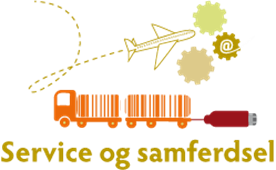 Fra arbeidstakersidenFra arbeidsgiversidenInnkaltJostein Antonsen, Handel og kontor Jan Sivertsen, NTFHåvard Galtestad, YSKarin Lund, FagforbundetUlf-Terje Nyheim Eliassen, Norsk arbeidsmandsforbund Terje Sundfjord, NHO TransportAnne Røvik Hegdahl, VirkeEddy Kjær, NHO Reiseliv Jan Tore Harlyng, KSSvein Arne Bergh, SpekterFra skoleverket/skoleeierAndre organisasjonerEllinor Tande, Utdanningsforbundet Per Ove Grannes, UtdanningsforbundetJørund Bjølverud, Skolenes LandsforbundJan Tvedt, KSElevorganisasjonen (ikke oppnevnt)Meldt forfall UtdanningsdirektoratetKnut Maarud og Mari Bakke Ingebrigtsen, avdeling for fag- og yrkesopplæringUnni Teien, avdeling læreplan